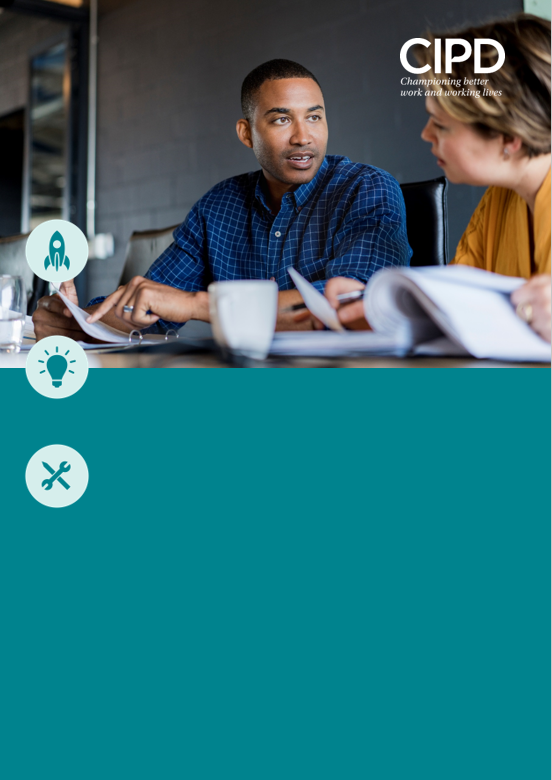 Work-based Project PlanThe following Covid-19 temporary discretion has been agreed until further notice. Apprentices may use project work from pre Gateway as a temporary measure for EPA. Please tick to confirm if you will be using the temporary discretion for your is Work-based Project.SECTION ONEAll four sections are to be completed in full by the apprentice and their line manager.  The line manager is responsible for ensuring the work-based project plan is suitable and has the provision for appropriate business opportunities that allow the apprentice to meet the requirements of the apprenticeship standard.   The line manager will make sure this form is submitted to the CIPD within one week from the Gateway.Please take into consideration anything that could impact the work-based project timeline, submission and assessment dates.  This may include: holidays, appointments, trade, etc. *It is important this information is checked, so it is correct, up-to-date and matching with the CIPD’s data at the time of the assessment. This work-based project plan provides background information for the independent assessor and is a timeline for completing the evidence required for EPA1.   It documents significant milestones for the end to end implementation of a learning and development solution and should help with the preparation for organising evidence that will demonstrate each aspect of the training cycle is delivered: analysisdesign/developmentdeliveryevaluation.SECTION TWOPlease use no more than two sentences for your answers.SECTION THREE Please provide dates for the sequence of work-based project tasks that, when added together, will determine how long the project will take to be completed (maximum duration - four months)SECTION FOURTick to confirm the work-based project covers the following components: Note: The CIPD cannot assist you with developing this work-based project plan nor guarantee you will get a pass grade on the basis of having approved it.I will be using the Covid-19 temporary discretion for the Work-based ProjectYesNoDate:Name of apprentice:*Apprentice contact details: Name of line manager:*Line manager contact details:PROJECT TITLE: PROJECT TITLE: Describe the organisation you work for: Who will be your target audience? What business problem/challenge is being addressed by your work-based project?Tick to confirm arrangements will be in place for the 2-7-hour recording of the solution’s delivery (appendix 3 of the Executive summary Report).Yes NoThe Knowledge ComponentsThe Knowledge ComponentsTick hereK1Foundation level theories that underpin effective adult learning and group behaviour. For example, training/learning cycle, group dynamics, continuing professional development, evaluationK3How to measure the impact of a learning intervention on delegates, eg L1/ L2 Kirkpatrick, improvement in skillsK5How diversity and inclusion influence the planning and delivery of L&D interventionsK6What their organisation does, its structure, values and its external market and sectorK7The commercial context and drivers and process behind learning needs and solutions.K11The role of data to analyse learning needs and ensure effective deliveryThe Skills ComponentsThe Skills ComponentsTick or cross hereS1Identify and analyse learning needs: establishing team and individual capability and learning gaps, in line with organisational performance outcomes and to enable effective evaluationS2Use sound questioning and active listening skills to understand requirements and establish root causes i.e. establishing that it really is a learning/training need, before developing L&D solutionsS3Consult with stakeholders to draw out relevant information and provide feedback to inform learning and training needs requirementsS4Use effective analytical skills to seek out and analyse informationS5Take ownership through to resolution, escalating complex situations as appropriateS6Design, construct and structure training / learning resources to meet a variety of needs, which will include:research of delivery options and resources including digital / online / blended solutions (including identifying existing resources)planning programmes / sessions / modulesselecting appropriate delivery methodsdesigning creative, engaging, appropriate, and inclusive learning activities (could be e-learning, digital collaboration, group sessions, blended etc.)developing materials and resources to support learningS7Confidently engage all learners in structured learner-centred training, primarily of ‘content-driven’ training resourcesS8Plan, organise and prepare for a training/learning event/intervention in a timely fashionS9Interact with learners of varying abilities, using a broad range of techniques and carefully planned and executed questioning techniquesS10Facilitate learning in a face-to-face, blended and digital environment as appropriateS14Evaluate the impact of learning solutions - measure and assess development initiatives for effectiveness, business relevance, efficiency, and continually seek ways to improve learning solutionsS15Build evaluation mechanisms for learning outcomes including the use of quantitative and qualitative feedback where appropriateS16Apply techniques to analyse the impact of training from learners’ experienceThe Behaviour ComponentsThe Behaviour ComponentsTick or cross hereB6Consideration of the needs of key stakeholders, alongside the needs of the businessB4They deliver the outcomes of their work through co-design, with a willingness to question and challenge as appropriate.Comment (as applicable)Apprentice’s signatureDateLine manager’s signatureDate